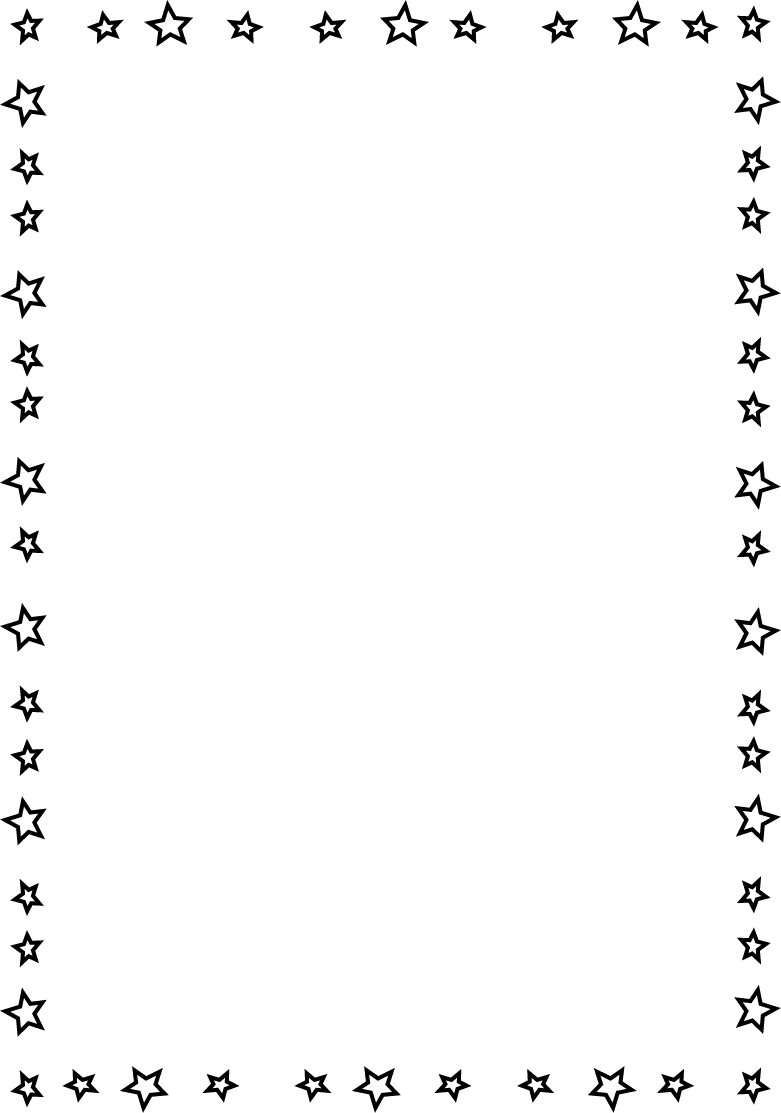 Name___________________________________________  Date_______________________	Writing the Capitals in Cursive	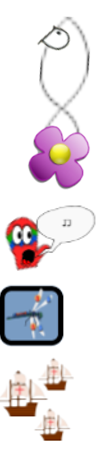 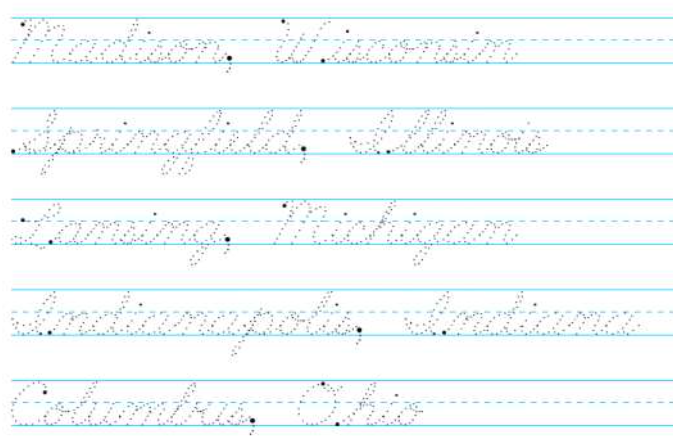 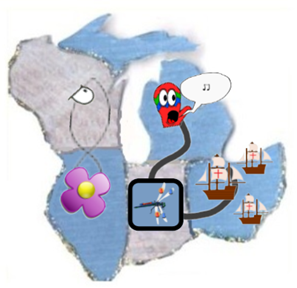 WI =  Madison, Wisconsin
IL  =  Springfield,    llinois
MI  =  Lansing, Michigan 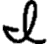 IN =     ndianapolis,    ndianaOH = Columbus, Ohio